EspañolSesión 1Sesión 2Sesión 3Sesión 4Sesión 5MatemáticasSESIÓN 1SESIÓN 2SESIÓN 3SESIÓN 4SESIÓN 5Conocimiento del medioSesión 1Sesión 2ArtesEducación socioemocionalDOCENTE LEA ESTO POR FAVOR, LE PUEDE INTERESAR¿Están buscando una manera de mejorar su enseñanza y hacerla más eficiente? ¡Prueben nuestra Inteligencia Artificial! Con nuestra interfaz similar a WhatsApp, pueden crear y personalizar preguntas y respuestas para sus estudiantes de manera rápida y fácil. Además, nuestra tecnología de aprendizaje automático permite que el programa se adapte y mejore a medida que sus estudiantes interactúan con él. ¡Imagínese poder generar exámenes y planeaciones personalizadas en minutos en lugar de horas! ¡No pierda más tiempo, pruebe nuestra Inteligencia Artificial hoy mismo y vea la diferencia en su enseñanza! ES GRATIShttps://www.channelkids.com/page/docente-inteligencia-artificialSi te gusta compártelo con tus compañeros o alumnos.Semana19ÁMBITO:Literatura. PRÁCTICA SOCIAL DEL LENGUAJE: Lectura, escritura y escenificación de obras teatrales.APRENDIZAJE ESPERADO: Lee obras de teatro infantil y participa en juegos dramáticos de su imaginación.PRÁCTICA SOCIAL DEL LENGUAJE: Lectura, escritura y escenificación de obras teatrales.APRENDIZAJE ESPERADO: Lee obras de teatro infantil y participa en juegos dramáticos de su imaginación.MODALIDADACTIVIDAD PUNTUAL.EL TEATRO.PROPÓSITOSQue los alumnos:- Exploren diversas obras de teatro e identifiquen algunas características de forma y contenido (acotaciones, personajes y guiones).- Participen en la planeación y representación de una obra de teatro.PROPÓSITOSQue los alumnos:- Exploren diversas obras de teatro e identifiquen algunas características de forma y contenido (acotaciones, personajes y guiones).- Participen en la planeación y representación de una obra de teatro.VÍNCULO CON OTRAS ASIGNATURAS:- -VÍNCULO CON OTRAS ASIGNATURAS:- -PRODUCTO FINAL:Escenificación de la obra.MODALIDADSECUENCIA DIDÁCTICAEVALUACIÓNActividades recurrentes.INICIO Preguntar: ¿Cómo se escribe tu nombre?, ¿cuántas letras tiene?, ¿con cuál letra empieza?, ¿con cuál termina?DESARROLLOExplicar: Dibújate en tu libreta y escribe tu nombre. Dibuja a tu mejor amigo y a tu maestro. Escribe sus nombres también.Compartir los trabajos elaborados.Revisar que sean correctos e invitarlos a corregir en caso necesario.CIERREIndicar que realicen la actividad de la página 94 de su libro de texto.Solicitar que compartan las respuestas obtenidas.Verificar que las respuestas sean correctas e invitarlos a corregir en caso necesario.RECURSO.- Ejercicio.CRITERIO.- Escribe nombres sin coparlos.ACTIVIDADINICIO Preguntar: ¿Cómo se escribe tu nombre?, ¿cuántas letras tiene?, ¿con cuál letra empieza?, ¿con cuál termina?DESARROLLOExplicar: Dibújate en tu libreta y escribe tu nombre. Dibuja a tu mejor amigo y a tu maestro. Escribe sus nombres también.Compartir los trabajos elaborados.Revisar que sean correctos e invitarlos a corregir en caso necesario.CIERREIndicar que realicen la actividad de la página 94 de su libro de texto.Solicitar que compartan las respuestas obtenidas.Verificar que las respuestas sean correctas e invitarlos a corregir en caso necesario.RECURSO.- Ejercicio.CRITERIO.- Escribe nombres sin coparlos.ACTIVIDADINICIO Preguntar: ¿Cómo se escribe tu nombre?, ¿cuántas letras tiene?, ¿con cuál letra empieza?, ¿con cuál termina?DESARROLLOExplicar: Dibújate en tu libreta y escribe tu nombre. Dibuja a tu mejor amigo y a tu maestro. Escribe sus nombres también.Compartir los trabajos elaborados.Revisar que sean correctos e invitarlos a corregir en caso necesario.CIERREIndicar que realicen la actividad de la página 94 de su libro de texto.Solicitar que compartan las respuestas obtenidas.Verificar que las respuestas sean correctas e invitarlos a corregir en caso necesario.RECURSOS DIDÁCTICOSAprendamos a leer y escribir. Mi nombre y otros nombres. INICIO Preguntar: ¿Cómo se escribe tu nombre?, ¿cuántas letras tiene?, ¿con cuál letra empieza?, ¿con cuál termina?DESARROLLOExplicar: Dibújate en tu libreta y escribe tu nombre. Dibuja a tu mejor amigo y a tu maestro. Escribe sus nombres también.Compartir los trabajos elaborados.Revisar que sean correctos e invitarlos a corregir en caso necesario.CIERREIndicar que realicen la actividad de la página 94 de su libro de texto.Solicitar que compartan las respuestas obtenidas.Verificar que las respuestas sean correctas e invitarlos a corregir en caso necesario.RECURSOS DIDÁCTICOSAprendamos a leer y escribir. Mi nombre y otros nombres. INICIO Preguntar: ¿Cómo se escribe tu nombre?, ¿cuántas letras tiene?, ¿con cuál letra empieza?, ¿con cuál termina?DESARROLLOExplicar: Dibújate en tu libreta y escribe tu nombre. Dibuja a tu mejor amigo y a tu maestro. Escribe sus nombres también.Compartir los trabajos elaborados.Revisar que sean correctos e invitarlos a corregir en caso necesario.CIERREIndicar que realicen la actividad de la página 94 de su libro de texto.Solicitar que compartan las respuestas obtenidas.Verificar que las respuestas sean correctas e invitarlos a corregir en caso necesario.Libro de texto.¿QUÉ BUSCO?INICIO Preguntar: ¿Cómo se escribe tu nombre?, ¿cuántas letras tiene?, ¿con cuál letra empieza?, ¿con cuál termina?DESARROLLOExplicar: Dibújate en tu libreta y escribe tu nombre. Dibuja a tu mejor amigo y a tu maestro. Escribe sus nombres también.Compartir los trabajos elaborados.Revisar que sean correctos e invitarlos a corregir en caso necesario.CIERREIndicar que realicen la actividad de la página 94 de su libro de texto.Solicitar que compartan las respuestas obtenidas.Verificar que las respuestas sean correctas e invitarlos a corregir en caso necesario.Libro de texto.Que los alumnos:Escriban, como puedan, su nombre, el de los amigos y el suyo, sin copiar.INICIO Preguntar: ¿Cómo se escribe tu nombre?, ¿cuántas letras tiene?, ¿con cuál letra empieza?, ¿con cuál termina?DESARROLLOExplicar: Dibújate en tu libreta y escribe tu nombre. Dibuja a tu mejor amigo y a tu maestro. Escribe sus nombres también.Compartir los trabajos elaborados.Revisar que sean correctos e invitarlos a corregir en caso necesario.CIERREIndicar que realicen la actividad de la página 94 de su libro de texto.Solicitar que compartan las respuestas obtenidas.Verificar que las respuestas sean correctas e invitarlos a corregir en caso necesario.PÁGINAS DEL LIBRO DEL ALUMNOQue los alumnos:Escriban, como puedan, su nombre, el de los amigos y el suyo, sin copiar.INICIO Preguntar: ¿Cómo se escribe tu nombre?, ¿cuántas letras tiene?, ¿con cuál letra empieza?, ¿con cuál termina?DESARROLLOExplicar: Dibújate en tu libreta y escribe tu nombre. Dibuja a tu mejor amigo y a tu maestro. Escribe sus nombres también.Compartir los trabajos elaborados.Revisar que sean correctos e invitarlos a corregir en caso necesario.CIERREIndicar que realicen la actividad de la página 94 de su libro de texto.Solicitar que compartan las respuestas obtenidas.Verificar que las respuestas sean correctas e invitarlos a corregir en caso necesario.94.MODALIDADSECUENCIA DIDÁCTICAEVALUACIÓNActividad puntal. El teatro.INICIO Preguntar: ¿Tienes ya tu vestuario y el escenario preparado?, ¿sabes de memoria tus diálogos?DESARROLLOExplicar: Presenta ante tu equipo el vestuario que utilizarás y los objetos del escenario que te tocó llevar.Verificar que todos los personajes estén preparados para la presentación.CIERREEntregar el ejercicio de la sesión para que lo resuelvan de manera individual.Invitarlos a compartir el trabajo elaborado con el resto del equipo para verificar que no haya errores.RECURSO.- Ejercicio.CRITERIO.- Prepara el vestuario para su obra de teatro.ACTIVIDADINICIO Preguntar: ¿Tienes ya tu vestuario y el escenario preparado?, ¿sabes de memoria tus diálogos?DESARROLLOExplicar: Presenta ante tu equipo el vestuario que utilizarás y los objetos del escenario que te tocó llevar.Verificar que todos los personajes estén preparados para la presentación.CIERREEntregar el ejercicio de la sesión para que lo resuelvan de manera individual.Invitarlos a compartir el trabajo elaborado con el resto del equipo para verificar que no haya errores.RECURSO.- Ejercicio.CRITERIO.- Prepara el vestuario para su obra de teatro.ACTIVIDADINICIO Preguntar: ¿Tienes ya tu vestuario y el escenario preparado?, ¿sabes de memoria tus diálogos?DESARROLLOExplicar: Presenta ante tu equipo el vestuario que utilizarás y los objetos del escenario que te tocó llevar.Verificar que todos los personajes estén preparados para la presentación.CIERREEntregar el ejercicio de la sesión para que lo resuelvan de manera individual.Invitarlos a compartir el trabajo elaborado con el resto del equipo para verificar que no haya errores.RECURSOS DIDÁCTICOS7. Escenario y vestuario. INICIO Preguntar: ¿Tienes ya tu vestuario y el escenario preparado?, ¿sabes de memoria tus diálogos?DESARROLLOExplicar: Presenta ante tu equipo el vestuario que utilizarás y los objetos del escenario que te tocó llevar.Verificar que todos los personajes estén preparados para la presentación.CIERREEntregar el ejercicio de la sesión para que lo resuelvan de manera individual.Invitarlos a compartir el trabajo elaborado con el resto del equipo para verificar que no haya errores.RECURSOS DIDÁCTICOS7. Escenario y vestuario. INICIO Preguntar: ¿Tienes ya tu vestuario y el escenario preparado?, ¿sabes de memoria tus diálogos?DESARROLLOExplicar: Presenta ante tu equipo el vestuario que utilizarás y los objetos del escenario que te tocó llevar.Verificar que todos los personajes estén preparados para la presentación.CIERREEntregar el ejercicio de la sesión para que lo resuelvan de manera individual.Invitarlos a compartir el trabajo elaborado con el resto del equipo para verificar que no haya errores.Ejercicio.Libro de texto.¿QUÉ BUSCO?INICIO Preguntar: ¿Tienes ya tu vestuario y el escenario preparado?, ¿sabes de memoria tus diálogos?DESARROLLOExplicar: Presenta ante tu equipo el vestuario que utilizarás y los objetos del escenario que te tocó llevar.Verificar que todos los personajes estén preparados para la presentación.CIERREEntregar el ejercicio de la sesión para que lo resuelvan de manera individual.Invitarlos a compartir el trabajo elaborado con el resto del equipo para verificar que no haya errores.Ejercicio.Libro de texto.Que los alumnos:Monten el escenario y alisten el vestuario de cada personaje.INICIO Preguntar: ¿Tienes ya tu vestuario y el escenario preparado?, ¿sabes de memoria tus diálogos?DESARROLLOExplicar: Presenta ante tu equipo el vestuario que utilizarás y los objetos del escenario que te tocó llevar.Verificar que todos los personajes estén preparados para la presentación.CIERREEntregar el ejercicio de la sesión para que lo resuelvan de manera individual.Invitarlos a compartir el trabajo elaborado con el resto del equipo para verificar que no haya errores.PÁGINAS DEL LIBRO DEL ALUMNOQue los alumnos:Monten el escenario y alisten el vestuario de cada personaje.INICIO Preguntar: ¿Tienes ya tu vestuario y el escenario preparado?, ¿sabes de memoria tus diálogos?DESARROLLOExplicar: Presenta ante tu equipo el vestuario que utilizarás y los objetos del escenario que te tocó llevar.Verificar que todos los personajes estén preparados para la presentación.CIERREEntregar el ejercicio de la sesión para que lo resuelvan de manera individual.Invitarlos a compartir el trabajo elaborado con el resto del equipo para verificar que no haya errores.95.MODALIDADSECUENCIA DIDÁCTICAEVALUACIÓNActividad puntual. El teatro.INICIO Solicitar que organicen la escenografía y utilicen su vestuario para llevar a cabo un ensayo de la obra.DESARROLLOExplicar: Realiza la presentación de la obra ante el resto del grupo. Escucha y observa atentamente la representación del resto de los equipos.CIERREIndicar que contesten el ejercicio de la sesión.Compartir la información que rescataron en él.RECURSO.- Tiras de papelCRITERIO.- Ensaya la obra de teatro elegida.ACTIVIDADINICIO Solicitar que organicen la escenografía y utilicen su vestuario para llevar a cabo un ensayo de la obra.DESARROLLOExplicar: Realiza la presentación de la obra ante el resto del grupo. Escucha y observa atentamente la representación del resto de los equipos.CIERREIndicar que contesten el ejercicio de la sesión.Compartir la información que rescataron en él.RECURSO.- Tiras de papelCRITERIO.- Ensaya la obra de teatro elegida.ACTIVIDADINICIO Solicitar que organicen la escenografía y utilicen su vestuario para llevar a cabo un ensayo de la obra.DESARROLLOExplicar: Realiza la presentación de la obra ante el resto del grupo. Escucha y observa atentamente la representación del resto de los equipos.CIERREIndicar que contesten el ejercicio de la sesión.Compartir la información que rescataron en él.RECURSOS DIDÁCTICOS8. Ensayo final. INICIO Solicitar que organicen la escenografía y utilicen su vestuario para llevar a cabo un ensayo de la obra.DESARROLLOExplicar: Realiza la presentación de la obra ante el resto del grupo. Escucha y observa atentamente la representación del resto de los equipos.CIERREIndicar que contesten el ejercicio de la sesión.Compartir la información que rescataron en él.RECURSOS DIDÁCTICOS8. Ensayo final. INICIO Solicitar que organicen la escenografía y utilicen su vestuario para llevar a cabo un ensayo de la obra.DESARROLLOExplicar: Realiza la presentación de la obra ante el resto del grupo. Escucha y observa atentamente la representación del resto de los equipos.CIERREIndicar que contesten el ejercicio de la sesión.Compartir la información que rescataron en él.Ejercicio.¿QUÉ BUSCO?INICIO Solicitar que organicen la escenografía y utilicen su vestuario para llevar a cabo un ensayo de la obra.DESARROLLOExplicar: Realiza la presentación de la obra ante el resto del grupo. Escucha y observa atentamente la representación del resto de los equipos.CIERREIndicar que contesten el ejercicio de la sesión.Compartir la información que rescataron en él.Ejercicio.Que los alumnos:Ensayen la obra completa con el vestuario y la escenografía que prepararon.INICIO Solicitar que organicen la escenografía y utilicen su vestuario para llevar a cabo un ensayo de la obra.DESARROLLOExplicar: Realiza la presentación de la obra ante el resto del grupo. Escucha y observa atentamente la representación del resto de los equipos.CIERREIndicar que contesten el ejercicio de la sesión.Compartir la información que rescataron en él.PÁGINAS DEL LIBRO DEL ALUMNOQue los alumnos:Ensayen la obra completa con el vestuario y la escenografía que prepararon.INICIO Solicitar que organicen la escenografía y utilicen su vestuario para llevar a cabo un ensayo de la obra.DESARROLLOExplicar: Realiza la presentación de la obra ante el resto del grupo. Escucha y observa atentamente la representación del resto de los equipos.CIERREIndicar que contesten el ejercicio de la sesión.Compartir la información que rescataron en él.95.MODALIDADSECUENCIA DIDÁCTICAEVALUACIÓNActividad  puntual. El teatro.INICIO Preguntar: ¿Estás listo para la presentación ante sus invitados?Explicar: Organiza la escenografía y utiliza tu vestuario. Recibe a los invitados y prepárate para tu presentación.DESARROLLOExplicar: Lleva a cabo la presentación de tu obra de teatro. Recuerda tus participaciones y ¡a actuar!CIERREIndicar que agradezcan la asistencia a los invitados y elaboren un dibujo en su libreta sobre la presentación de las obras. No olvidar dibujar la escenografía, los vestuarios y los invitados.RECURSO.- Presentación de obra de teatro.CRITERIO.- Presenta la obra de teatro elegida.ACTIVIDADINICIO Preguntar: ¿Estás listo para la presentación ante sus invitados?Explicar: Organiza la escenografía y utiliza tu vestuario. Recibe a los invitados y prepárate para tu presentación.DESARROLLOExplicar: Lleva a cabo la presentación de tu obra de teatro. Recuerda tus participaciones y ¡a actuar!CIERREIndicar que agradezcan la asistencia a los invitados y elaboren un dibujo en su libreta sobre la presentación de las obras. No olvidar dibujar la escenografía, los vestuarios y los invitados.RECURSO.- Presentación de obra de teatro.CRITERIO.- Presenta la obra de teatro elegida.ACTIVIDADINICIO Preguntar: ¿Estás listo para la presentación ante sus invitados?Explicar: Organiza la escenografía y utiliza tu vestuario. Recibe a los invitados y prepárate para tu presentación.DESARROLLOExplicar: Lleva a cabo la presentación de tu obra de teatro. Recuerda tus participaciones y ¡a actuar!CIERREIndicar que agradezcan la asistencia a los invitados y elaboren un dibujo en su libreta sobre la presentación de las obras. No olvidar dibujar la escenografía, los vestuarios y los invitados.RECURSOS DIDÁCTICOS9. ¡Llegó el gran día de la función! INICIO Preguntar: ¿Estás listo para la presentación ante sus invitados?Explicar: Organiza la escenografía y utiliza tu vestuario. Recibe a los invitados y prepárate para tu presentación.DESARROLLOExplicar: Lleva a cabo la presentación de tu obra de teatro. Recuerda tus participaciones y ¡a actuar!CIERREIndicar que agradezcan la asistencia a los invitados y elaboren un dibujo en su libreta sobre la presentación de las obras. No olvidar dibujar la escenografía, los vestuarios y los invitados.RECURSOS DIDÁCTICOS9. ¡Llegó el gran día de la función! INICIO Preguntar: ¿Estás listo para la presentación ante sus invitados?Explicar: Organiza la escenografía y utiliza tu vestuario. Recibe a los invitados y prepárate para tu presentación.DESARROLLOExplicar: Lleva a cabo la presentación de tu obra de teatro. Recuerda tus participaciones y ¡a actuar!CIERREIndicar que agradezcan la asistencia a los invitados y elaboren un dibujo en su libreta sobre la presentación de las obras. No olvidar dibujar la escenografía, los vestuarios y los invitados.Escenografía.Vestuario.¿QUÉ BUSCO?INICIO Preguntar: ¿Estás listo para la presentación ante sus invitados?Explicar: Organiza la escenografía y utiliza tu vestuario. Recibe a los invitados y prepárate para tu presentación.DESARROLLOExplicar: Lleva a cabo la presentación de tu obra de teatro. Recuerda tus participaciones y ¡a actuar!CIERREIndicar que agradezcan la asistencia a los invitados y elaboren un dibujo en su libreta sobre la presentación de las obras. No olvidar dibujar la escenografía, los vestuarios y los invitados.Escenografía.Vestuario.Que los alumnos:Presenten la obra a la comunidad escolar.INICIO Preguntar: ¿Estás listo para la presentación ante sus invitados?Explicar: Organiza la escenografía y utiliza tu vestuario. Recibe a los invitados y prepárate para tu presentación.DESARROLLOExplicar: Lleva a cabo la presentación de tu obra de teatro. Recuerda tus participaciones y ¡a actuar!CIERREIndicar que agradezcan la asistencia a los invitados y elaboren un dibujo en su libreta sobre la presentación de las obras. No olvidar dibujar la escenografía, los vestuarios y los invitados.PÁGINAS DEL LIBRO DEL ALUMNOQue los alumnos:Presenten la obra a la comunidad escolar.INICIO Preguntar: ¿Estás listo para la presentación ante sus invitados?Explicar: Organiza la escenografía y utiliza tu vestuario. Recibe a los invitados y prepárate para tu presentación.DESARROLLOExplicar: Lleva a cabo la presentación de tu obra de teatro. Recuerda tus participaciones y ¡a actuar!CIERREIndicar que agradezcan la asistencia a los invitados y elaboren un dibujo en su libreta sobre la presentación de las obras. No olvidar dibujar la escenografía, los vestuarios y los invitados.95.ÁMBITO:Literatura. PRÁCTICA SOCIAL DEL LENGUAJE: Lectura y escucha de poemas y canciones.APRENDIZAJE ESPERADO: Canta, lee y reescribe canciones y rondas infantiles.PRÁCTICA SOCIAL DEL LENGUAJE: Creaciones y juegos con el lenguaje poético.APRENDIZAJE ESPERADO: Aprende y reinventa rondas infantiles.PRÁCTICA SOCIAL DEL LENGUAJE: Lectura y escucha de poemas y canciones.APRENDIZAJE ESPERADO: Canta, lee y reescribe canciones y rondas infantiles.PRÁCTICA SOCIAL DEL LENGUAJE: Creaciones y juegos con el lenguaje poético.APRENDIZAJE ESPERADO: Aprende y reinventa rondas infantiles.MODALIDADACTIVIDADES RECURRENTES.PROPÓSITOSQue los alumnos:- Conozcan y lean rondas infantiles y adivinanzas para cantar y jugar.- Identifiquen elementos que los ayuden a inferir las respuestas en las adivinanzas. - Sigan el texto mientras el docente lee los textos para que establezcan la relación sonoro-gráfica.PROPÓSITOSQue los alumnos:- Conozcan y lean rondas infantiles y adivinanzas para cantar y jugar.- Identifiquen elementos que los ayuden a inferir las respuestas en las adivinanzas. - Sigan el texto mientras el docente lee los textos para que establezcan la relación sonoro-gráfica.VÍNCULO CON OTRAS ASIGNATURAS:- -VÍNCULO CON OTRAS ASIGNATURAS:- -PRODUCTO FINAL:--MODALIDADSECUENCIA DIDÁCTICAEVALUACIÓNActividades recurrentes.INICIO Preguntar: ¿Recuerdas alguna adivinanza leída anteriormente?, ¿cuál?DESARROLLOExplicar: Resuelve las adivinanzas de la página 96 de tu libro. Debes escribir el nombre del animal. Las respuestas se encuentran en los dibujos de la página. Utiliza como apoyo las tarjetas de la página 37 de las Tiras recortables.CIERREIndicar que investiguen dos adivinanzas más que sean de animales, las escriban en su libreta y las compartan con sus compañeros.RECURSO.- Ejercicio.CRITERIO.- Resuelve adivinanzas de animales.ACTIVIDADINICIO Preguntar: ¿Recuerdas alguna adivinanza leída anteriormente?, ¿cuál?DESARROLLOExplicar: Resuelve las adivinanzas de la página 96 de tu libro. Debes escribir el nombre del animal. Las respuestas se encuentran en los dibujos de la página. Utiliza como apoyo las tarjetas de la página 37 de las Tiras recortables.CIERREIndicar que investiguen dos adivinanzas más que sean de animales, las escriban en su libreta y las compartan con sus compañeros.RECURSO.- Ejercicio.CRITERIO.- Resuelve adivinanzas de animales.ACTIVIDADINICIO Preguntar: ¿Recuerdas alguna adivinanza leída anteriormente?, ¿cuál?DESARROLLOExplicar: Resuelve las adivinanzas de la página 96 de tu libro. Debes escribir el nombre del animal. Las respuestas se encuentran en los dibujos de la página. Utiliza como apoyo las tarjetas de la página 37 de las Tiras recortables.CIERREIndicar que investiguen dos adivinanzas más que sean de animales, las escriban en su libreta y las compartan con sus compañeros.RECURSOS DIDÁCTICOSTiempo de leer. Adivinanzas. INICIO Preguntar: ¿Recuerdas alguna adivinanza leída anteriormente?, ¿cuál?DESARROLLOExplicar: Resuelve las adivinanzas de la página 96 de tu libro. Debes escribir el nombre del animal. Las respuestas se encuentran en los dibujos de la página. Utiliza como apoyo las tarjetas de la página 37 de las Tiras recortables.CIERREIndicar que investiguen dos adivinanzas más que sean de animales, las escriban en su libreta y las compartan con sus compañeros.RECURSOS DIDÁCTICOSTiempo de leer. Adivinanzas. INICIO Preguntar: ¿Recuerdas alguna adivinanza leída anteriormente?, ¿cuál?DESARROLLOExplicar: Resuelve las adivinanzas de la página 96 de tu libro. Debes escribir el nombre del animal. Las respuestas se encuentran en los dibujos de la página. Utiliza como apoyo las tarjetas de la página 37 de las Tiras recortables.CIERREIndicar que investiguen dos adivinanzas más que sean de animales, las escriban en su libreta y las compartan con sus compañeros.Libro de texto.¿QUÉ BUSCO?INICIO Preguntar: ¿Recuerdas alguna adivinanza leída anteriormente?, ¿cuál?DESARROLLOExplicar: Resuelve las adivinanzas de la página 96 de tu libro. Debes escribir el nombre del animal. Las respuestas se encuentran en los dibujos de la página. Utiliza como apoyo las tarjetas de la página 37 de las Tiras recortables.CIERREIndicar que investiguen dos adivinanzas más que sean de animales, las escriban en su libreta y las compartan con sus compañeros.Libro de texto.Que los alumnos:Escuchen adivinanzas para que identifiquen las características que los ayuden a inferir los animales respectivos.INICIO Preguntar: ¿Recuerdas alguna adivinanza leída anteriormente?, ¿cuál?DESARROLLOExplicar: Resuelve las adivinanzas de la página 96 de tu libro. Debes escribir el nombre del animal. Las respuestas se encuentran en los dibujos de la página. Utiliza como apoyo las tarjetas de la página 37 de las Tiras recortables.CIERREIndicar que investiguen dos adivinanzas más que sean de animales, las escriban en su libreta y las compartan con sus compañeros.PÁGINAS DEL LIBRO DEL ALUMNOQue los alumnos:Escuchen adivinanzas para que identifiquen las características que los ayuden a inferir los animales respectivos.INICIO Preguntar: ¿Recuerdas alguna adivinanza leída anteriormente?, ¿cuál?DESARROLLOExplicar: Resuelve las adivinanzas de la página 96 de tu libro. Debes escribir el nombre del animal. Las respuestas se encuentran en los dibujos de la página. Utiliza como apoyo las tarjetas de la página 37 de las Tiras recortables.CIERREIndicar que investiguen dos adivinanzas más que sean de animales, las escriban en su libreta y las compartan con sus compañeros.96.EJE TEMÁTICOForma, espacio y medida.TEMANúmero, adición y sustracción.APRENDIZAJES ESPERADOSLee, escribe y ordena números naturales hasta 100.Resuelve problemas de suma y resta con números naturales menores que 100.Calcula mentalmente sumas y restas de números de una cifra y de múltiplos de 10SECUENCIA DIDÁCTICASECUENCIA DIDÁCTICASECUENCIA DIDÁCTICATRAYECTO:3. Hasta 50.INICIO Solicitar que recorten objetos de revistas y formen 5 colecciones diferentes.Indicar que escriban los siguientes datos a cada una de ellas:Colección número 1Colección de: _________________________Número de elementos: __________________DESARROLLOMostrar cuatro colecciones de diferentes objetos.Preguntar: ¿Cuántas colecciones hay?, ¿cuántos elementos tiene la colección 1?, ¿cuántos elementos tiene la colección 2?, ¿cuántos elementos tiene la colección 3?, ¿cuántos elementos tiene la colección 4?Entregar el ejercicio de la sesión para que resuelvan de manera individual.Verificar que las respuestas sean correctas. Invitarlos a corregir en caso necesario.CIERRESolicitar que respondan la página 88 del libro de texto.Compartir las respuestas obtenidas.EVALUACIÓNRecursos: Ejercicios, problemas, preguntas y operaciones.Criterio: Procedimientos adecuados y resultados correctos.TRAYECTO:3. Hasta 50.INICIO Solicitar que recorten objetos de revistas y formen 5 colecciones diferentes.Indicar que escriban los siguientes datos a cada una de ellas:Colección número 1Colección de: _________________________Número de elementos: __________________DESARROLLOMostrar cuatro colecciones de diferentes objetos.Preguntar: ¿Cuántas colecciones hay?, ¿cuántos elementos tiene la colección 1?, ¿cuántos elementos tiene la colección 2?, ¿cuántos elementos tiene la colección 3?, ¿cuántos elementos tiene la colección 4?Entregar el ejercicio de la sesión para que resuelvan de manera individual.Verificar que las respuestas sean correctas. Invitarlos a corregir en caso necesario.CIERRESolicitar que respondan la página 88 del libro de texto.Compartir las respuestas obtenidas.RECURSOS DIDÁCTICOSEjercicio.Libro de texto.LECCIÓN:2. El costurero.INICIO Solicitar que recorten objetos de revistas y formen 5 colecciones diferentes.Indicar que escriban los siguientes datos a cada una de ellas:Colección número 1Colección de: _________________________Número de elementos: __________________DESARROLLOMostrar cuatro colecciones de diferentes objetos.Preguntar: ¿Cuántas colecciones hay?, ¿cuántos elementos tiene la colección 1?, ¿cuántos elementos tiene la colección 2?, ¿cuántos elementos tiene la colección 3?, ¿cuántos elementos tiene la colección 4?Entregar el ejercicio de la sesión para que resuelvan de manera individual.Verificar que las respuestas sean correctas. Invitarlos a corregir en caso necesario.CIERRESolicitar que respondan la página 88 del libro de texto.Compartir las respuestas obtenidas.RECURSOS DIDÁCTICOSEjercicio.Libro de texto.LECCIÓN:2. El costurero.INICIO Solicitar que recorten objetos de revistas y formen 5 colecciones diferentes.Indicar que escriban los siguientes datos a cada una de ellas:Colección número 1Colección de: _________________________Número de elementos: __________________DESARROLLOMostrar cuatro colecciones de diferentes objetos.Preguntar: ¿Cuántas colecciones hay?, ¿cuántos elementos tiene la colección 1?, ¿cuántos elementos tiene la colección 2?, ¿cuántos elementos tiene la colección 3?, ¿cuántos elementos tiene la colección 4?Entregar el ejercicio de la sesión para que resuelvan de manera individual.Verificar que las respuestas sean correctas. Invitarlos a corregir en caso necesario.CIERRESolicitar que respondan la página 88 del libro de texto.Compartir las respuestas obtenidas.PÁGINAS DEL LIBRO:88.SECUENCIA DIDÁCTICASECUENCIA DIDÁCTICASECUENCIA DIDÁCTICATRAYECTO:3. Hasta 50.INICIO Mostrar una sucesión de figuras. Preguntar: ¿Qué figura seguirá?Mostrar una sucesión de números.Preguntar: ¿Qué número seguirá?DESARROLLOSolicitar que respondan el ejercicio correspondiente a la sesión de manera individual.Invitarlos a compartir las respuestas obtenidas.Indicar que realicen las correcciones necesarias.CIERREPedir que respondan la página 89 de su libro de texto.Verificar de manera grupal que las respuestas sean correctas.EVALUACIÓNRecursos: Ejercicios, problemas, preguntas y operaciones.Criterio: Procedimientos adecuados y resultados correctos.TRAYECTO:3. Hasta 50.INICIO Mostrar una sucesión de figuras. Preguntar: ¿Qué figura seguirá?Mostrar una sucesión de números.Preguntar: ¿Qué número seguirá?DESARROLLOSolicitar que respondan el ejercicio correspondiente a la sesión de manera individual.Invitarlos a compartir las respuestas obtenidas.Indicar que realicen las correcciones necesarias.CIERREPedir que respondan la página 89 de su libro de texto.Verificar de manera grupal que las respuestas sean correctas.RECURSOS DIDÁCTICOSEjercicio.Libro de texto.LECCIÓN:3. ¡Patrones por todos lados!INICIO Mostrar una sucesión de figuras. Preguntar: ¿Qué figura seguirá?Mostrar una sucesión de números.Preguntar: ¿Qué número seguirá?DESARROLLOSolicitar que respondan el ejercicio correspondiente a la sesión de manera individual.Invitarlos a compartir las respuestas obtenidas.Indicar que realicen las correcciones necesarias.CIERREPedir que respondan la página 89 de su libro de texto.Verificar de manera grupal que las respuestas sean correctas.RECURSOS DIDÁCTICOSEjercicio.Libro de texto.LECCIÓN:3. ¡Patrones por todos lados!INICIO Mostrar una sucesión de figuras. Preguntar: ¿Qué figura seguirá?Mostrar una sucesión de números.Preguntar: ¿Qué número seguirá?DESARROLLOSolicitar que respondan el ejercicio correspondiente a la sesión de manera individual.Invitarlos a compartir las respuestas obtenidas.Indicar que realicen las correcciones necesarias.CIERREPedir que respondan la página 89 de su libro de texto.Verificar de manera grupal que las respuestas sean correctas.PÁGINAS DEL LIBRO:89.SECUENCIA DIDÁCTICASECUENCIA DIDÁCTICASECUENCIA DIDÁCTICATRAYECTO:3. Hasta 50.INICIO Solicitar que respondan las siguientes preguntas en su libreta: ¿Hasta qué número sabes contar?, ¿qué número sigue del 49?, ¿qué número sigue del 19?, ¿qué número sigue del 29?DESARROLLOMostrar los siguientes números y solicitar que los ordenen correctamente: 5 – 6 – 9 – 7 – 3 – 1 – 4 – 8 – 6 – 2 – 10.Mostrar las siguientes series y solicitar que las ordenen de mayor a menor en su libreta:22-24-26-25-23-20-28-29-21-2712-14-18-20-15-13-17-11-16-19Entregar tarjetas con los números del 1 al 50, solicitar que las recorten.Formar parejas de trabajo.Indicar: Elige cinco tarjetas y ordénalas de menor a mayor tan rápido como puedas.La persona que termine primero de ordenar sus tarjetas ganará un punto.CIERRESolicitar que respondan la página 90 de su libro de texto.Invitarlos a compartir las respuestas obtenidas.EVALUACIÓNRecursos: Ejercicios, problemas, preguntas y operaciones.Criterio: Procedimientos adecuados y resultados correctos.TRAYECTO:3. Hasta 50.INICIO Solicitar que respondan las siguientes preguntas en su libreta: ¿Hasta qué número sabes contar?, ¿qué número sigue del 49?, ¿qué número sigue del 19?, ¿qué número sigue del 29?DESARROLLOMostrar los siguientes números y solicitar que los ordenen correctamente: 5 – 6 – 9 – 7 – 3 – 1 – 4 – 8 – 6 – 2 – 10.Mostrar las siguientes series y solicitar que las ordenen de mayor a menor en su libreta:22-24-26-25-23-20-28-29-21-2712-14-18-20-15-13-17-11-16-19Entregar tarjetas con los números del 1 al 50, solicitar que las recorten.Formar parejas de trabajo.Indicar: Elige cinco tarjetas y ordénalas de menor a mayor tan rápido como puedas.La persona que termine primero de ordenar sus tarjetas ganará un punto.CIERRESolicitar que respondan la página 90 de su libro de texto.Invitarlos a compartir las respuestas obtenidas.RECURSOS DIDÁCTICOSTarjetas con números del 1 al 50.Libro de texto.LECCIÓN:4. Hasta el 50.INICIO Solicitar que respondan las siguientes preguntas en su libreta: ¿Hasta qué número sabes contar?, ¿qué número sigue del 49?, ¿qué número sigue del 19?, ¿qué número sigue del 29?DESARROLLOMostrar los siguientes números y solicitar que los ordenen correctamente: 5 – 6 – 9 – 7 – 3 – 1 – 4 – 8 – 6 – 2 – 10.Mostrar las siguientes series y solicitar que las ordenen de mayor a menor en su libreta:22-24-26-25-23-20-28-29-21-2712-14-18-20-15-13-17-11-16-19Entregar tarjetas con los números del 1 al 50, solicitar que las recorten.Formar parejas de trabajo.Indicar: Elige cinco tarjetas y ordénalas de menor a mayor tan rápido como puedas.La persona que termine primero de ordenar sus tarjetas ganará un punto.CIERRESolicitar que respondan la página 90 de su libro de texto.Invitarlos a compartir las respuestas obtenidas.RECURSOS DIDÁCTICOSTarjetas con números del 1 al 50.Libro de texto.LECCIÓN:4. Hasta el 50.INICIO Solicitar que respondan las siguientes preguntas en su libreta: ¿Hasta qué número sabes contar?, ¿qué número sigue del 49?, ¿qué número sigue del 19?, ¿qué número sigue del 29?DESARROLLOMostrar los siguientes números y solicitar que los ordenen correctamente: 5 – 6 – 9 – 7 – 3 – 1 – 4 – 8 – 6 – 2 – 10.Mostrar las siguientes series y solicitar que las ordenen de mayor a menor en su libreta:22-24-26-25-23-20-28-29-21-2712-14-18-20-15-13-17-11-16-19Entregar tarjetas con los números del 1 al 50, solicitar que las recorten.Formar parejas de trabajo.Indicar: Elige cinco tarjetas y ordénalas de menor a mayor tan rápido como puedas.La persona que termine primero de ordenar sus tarjetas ganará un punto.CIERRESolicitar que respondan la página 90 de su libro de texto.Invitarlos a compartir las respuestas obtenidas.PÁGINAS DEL LIBRO:90.SECUENCIA DIDÁCTICASECUENCIA DIDÁCTICASECUENCIA DIDÁCTICATRAYECTO:3. Hasta 50.INICIO Mostrar una colección de 14 globos.Preguntar: ¿Cuántos elementos contiene?, ¿cuántos grupos de 10 puedes formar?, ¿cuántos elementos sobrarán?DESARROLLOFormar equipos de trabajo de tres integrantes.Solicitar que reúnan los colores que tengan entre todos y cuenten cuántos son en total. Pedir que los agrupen de 10 en 10.Preguntar: ¿Cuántos grupos de 10 pudieron formar?, ¿cuántos colores sueltos quedaron?Indicar que realicen el dibujo del total de colores y los encierren de 10 en 10.Explicar: A los grupos de 10 elementos se les denomina decenas. A los objetos sueltos se les llaman unidades.Solicitar que respondan el ejercicio de la sesión.CIERREPedir que contesten las páginas 91 y 92 del libro de texto.Invitarlos a compartir las respuestas obtenidas.EVALUACIÓNRecursos: Ejercicios, problemas, preguntas y operaciones.Criterio: Procedimientos adecuados y resultados correctos.TRAYECTO:3. Hasta 50.INICIO Mostrar una colección de 14 globos.Preguntar: ¿Cuántos elementos contiene?, ¿cuántos grupos de 10 puedes formar?, ¿cuántos elementos sobrarán?DESARROLLOFormar equipos de trabajo de tres integrantes.Solicitar que reúnan los colores que tengan entre todos y cuenten cuántos son en total. Pedir que los agrupen de 10 en 10.Preguntar: ¿Cuántos grupos de 10 pudieron formar?, ¿cuántos colores sueltos quedaron?Indicar que realicen el dibujo del total de colores y los encierren de 10 en 10.Explicar: A los grupos de 10 elementos se les denomina decenas. A los objetos sueltos se les llaman unidades.Solicitar que respondan el ejercicio de la sesión.CIERREPedir que contesten las páginas 91 y 92 del libro de texto.Invitarlos a compartir las respuestas obtenidas.RECURSOS DIDÁCTICOSEjercicio.Libro de texto.LECCIÓN:5. Arregla el relajo.INICIO Mostrar una colección de 14 globos.Preguntar: ¿Cuántos elementos contiene?, ¿cuántos grupos de 10 puedes formar?, ¿cuántos elementos sobrarán?DESARROLLOFormar equipos de trabajo de tres integrantes.Solicitar que reúnan los colores que tengan entre todos y cuenten cuántos son en total. Pedir que los agrupen de 10 en 10.Preguntar: ¿Cuántos grupos de 10 pudieron formar?, ¿cuántos colores sueltos quedaron?Indicar que realicen el dibujo del total de colores y los encierren de 10 en 10.Explicar: A los grupos de 10 elementos se les denomina decenas. A los objetos sueltos se les llaman unidades.Solicitar que respondan el ejercicio de la sesión.CIERREPedir que contesten las páginas 91 y 92 del libro de texto.Invitarlos a compartir las respuestas obtenidas.RECURSOS DIDÁCTICOSEjercicio.Libro de texto.LECCIÓN:5. Arregla el relajo.INICIO Mostrar una colección de 14 globos.Preguntar: ¿Cuántos elementos contiene?, ¿cuántos grupos de 10 puedes formar?, ¿cuántos elementos sobrarán?DESARROLLOFormar equipos de trabajo de tres integrantes.Solicitar que reúnan los colores que tengan entre todos y cuenten cuántos son en total. Pedir que los agrupen de 10 en 10.Preguntar: ¿Cuántos grupos de 10 pudieron formar?, ¿cuántos colores sueltos quedaron?Indicar que realicen el dibujo del total de colores y los encierren de 10 en 10.Explicar: A los grupos de 10 elementos se les denomina decenas. A los objetos sueltos se les llaman unidades.Solicitar que respondan el ejercicio de la sesión.CIERREPedir que contesten las páginas 91 y 92 del libro de texto.Invitarlos a compartir las respuestas obtenidas.PÁGINAS DEL LIBRO:91, 92.SECUENCIA DIDÁCTICASECUENCIA DIDÁCTICASECUENCIA DIDÁCTICATRAYECTO:3. Hasta 50.INICIO Mostrar tres colecciones diferentes y solicitar que completen la siguiente tabla en su libreta: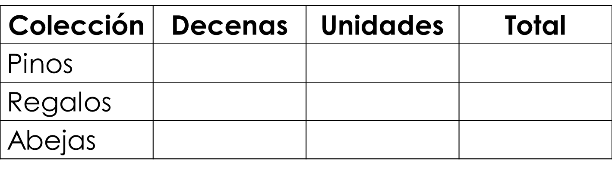 DESARROLLOEntregar el ejercicio correspondiente a la sesión para que lo resuelvan de manera individual.Invitarlos a compartir los resultados obtenidos. Solicitar que realicen las correcciones necesarias. CIERREPedir que respondan las páginas 93 y 94 del libro de texto.Invitarlos a compartir las respuestas obtenidas.EVALUACIÓNRecursos: Ejercicios, problemas, preguntas y operaciones.Criterio: Procedimientos adecuados y resultados correctos.TRAYECTO:3. Hasta 50.INICIO Mostrar tres colecciones diferentes y solicitar que completen la siguiente tabla en su libreta:DESARROLLOEntregar el ejercicio correspondiente a la sesión para que lo resuelvan de manera individual.Invitarlos a compartir los resultados obtenidos. Solicitar que realicen las correcciones necesarias. CIERREPedir que respondan las páginas 93 y 94 del libro de texto.Invitarlos a compartir las respuestas obtenidas.RECURSOS DIDÁCTICOSEjercicio.Libro de texto.LECCIÓN:6. ¿Cuántas fichas faltan?INICIO Mostrar tres colecciones diferentes y solicitar que completen la siguiente tabla en su libreta:DESARROLLOEntregar el ejercicio correspondiente a la sesión para que lo resuelvan de manera individual.Invitarlos a compartir los resultados obtenidos. Solicitar que realicen las correcciones necesarias. CIERREPedir que respondan las páginas 93 y 94 del libro de texto.Invitarlos a compartir las respuestas obtenidas.RECURSOS DIDÁCTICOSEjercicio.Libro de texto.LECCIÓN:6. ¿Cuántas fichas faltan?INICIO Mostrar tres colecciones diferentes y solicitar que completen la siguiente tabla en su libreta:DESARROLLOEntregar el ejercicio correspondiente a la sesión para que lo resuelvan de manera individual.Invitarlos a compartir los resultados obtenidos. Solicitar que realicen las correcciones necesarias. CIERREPedir que respondan las páginas 93 y 94 del libro de texto.Invitarlos a compartir las respuestas obtenidas.PÁGINAS DEL LIBRO:93, 94.SECUENCIA DIDÁCTICA 2Cuido mi cuerpo y mi alimentaciónSECUENCIA DIDÁCTICA 2Cuido mi cuerpo y mi alimentaciónSECUENCIA DIDÁCTICA 2Cuido mi cuerpo y mi alimentaciónEJE TEMÁTICOTEMAAPRENDIZAJE ESPERADOMundo natural.Cuidado de la salud.Reconoce las distintas partes del cuerpo, y práctica hábitos de higiene y alimentación para cuidar su salud.PROPÓSITOQue los alumnos reconozcan hábitos y acciones relacionadas con la alimentación y la higiene que favorecen la salud, considerando el lugar donde viven y los recursos naturales con los que cuentan.PROPÓSITOQue los alumnos reconozcan hábitos y acciones relacionadas con la alimentación y la higiene que favorecen la salud, considerando el lugar donde viven y los recursos naturales con los que cuentan.PROPÓSITOQue los alumnos reconozcan hábitos y acciones relacionadas con la alimentación y la higiene que favorecen la salud, considerando el lugar donde viven y los recursos naturales con los que cuentan.APARTADOSECUENCIA DIDÁCTICAEVALUACIÓN1. Lo que pienso.2. Hábitos de alimentación.INICIO Mostrar los siguientes alimentos: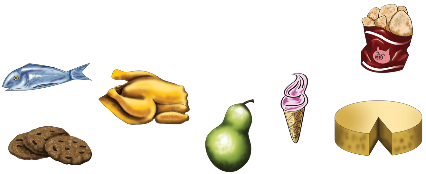 Preguntar: ¿Cuáles consideras que son saludables?¿Cuáles no?¿Consumes alguno de esos alimentos?DESARROLLOSolicitar que dibujen en su libreta lo que comieron el día anterior.Preguntar: ¿Comiste saludablemente?Indicar que realicen las actividades de la página 74 de su libro de texto.Explicar: Como sabes, es muy importante alimentarnos de manera adecuada. Para saber qué alimentos debemos consumir y en qué cantidad podemos basarnos en el plato del bien comer.Entregar el plato del bien comer para que lo coloreen y respondan algunas preguntas sobre la información que contiene.CIERRESolicitar que realicen las actividades de las páginas 75 y 76 del libro de texto.RECURSO.- Ejercicio.CRITERIO.- Conoce la clasificación de alimentos e identifica las características del plato del Bien Comer.1. Lo que pienso.2. Hábitos de alimentación.INICIO Mostrar los siguientes alimentos:Preguntar: ¿Cuáles consideras que son saludables?¿Cuáles no?¿Consumes alguno de esos alimentos?DESARROLLOSolicitar que dibujen en su libreta lo que comieron el día anterior.Preguntar: ¿Comiste saludablemente?Indicar que realicen las actividades de la página 74 de su libro de texto.Explicar: Como sabes, es muy importante alimentarnos de manera adecuada. Para saber qué alimentos debemos consumir y en qué cantidad podemos basarnos en el plato del bien comer.Entregar el plato del bien comer para que lo coloreen y respondan algunas preguntas sobre la información que contiene.CIERRESolicitar que realicen las actividades de las páginas 75 y 76 del libro de texto.RECURSOS DIDÁCTICOS¿QUÉ BUSCO?INICIO Mostrar los siguientes alimentos:Preguntar: ¿Cuáles consideras que son saludables?¿Cuáles no?¿Consumes alguno de esos alimentos?DESARROLLOSolicitar que dibujen en su libreta lo que comieron el día anterior.Preguntar: ¿Comiste saludablemente?Indicar que realicen las actividades de la página 74 de su libro de texto.Explicar: Como sabes, es muy importante alimentarnos de manera adecuada. Para saber qué alimentos debemos consumir y en qué cantidad podemos basarnos en el plato del bien comer.Entregar el plato del bien comer para que lo coloreen y respondan algunas preguntas sobre la información que contiene.CIERRESolicitar que realicen las actividades de las páginas 75 y 76 del libro de texto.Libro de texto.Ejercicio.Que los alumnos:Expresen lo que saben sobre la clasificación de alimentos y lo que piensan sobre una dieta saludable.Clasifiquen los alimentos en grupos y reconozcan que la variedad de alimentos en su dieta es un factor que influye de manera positiva en su salud.INICIO Mostrar los siguientes alimentos:Preguntar: ¿Cuáles consideras que son saludables?¿Cuáles no?¿Consumes alguno de esos alimentos?DESARROLLOSolicitar que dibujen en su libreta lo que comieron el día anterior.Preguntar: ¿Comiste saludablemente?Indicar que realicen las actividades de la página 74 de su libro de texto.Explicar: Como sabes, es muy importante alimentarnos de manera adecuada. Para saber qué alimentos debemos consumir y en qué cantidad podemos basarnos en el plato del bien comer.Entregar el plato del bien comer para que lo coloreen y respondan algunas preguntas sobre la información que contiene.CIERRESolicitar que realicen las actividades de las páginas 75 y 76 del libro de texto.Libro de texto.Ejercicio.Que los alumnos:Expresen lo que saben sobre la clasificación de alimentos y lo que piensan sobre una dieta saludable.Clasifiquen los alimentos en grupos y reconozcan que la variedad de alimentos en su dieta es un factor que influye de manera positiva en su salud.INICIO Mostrar los siguientes alimentos:Preguntar: ¿Cuáles consideras que son saludables?¿Cuáles no?¿Consumes alguno de esos alimentos?DESARROLLOSolicitar que dibujen en su libreta lo que comieron el día anterior.Preguntar: ¿Comiste saludablemente?Indicar que realicen las actividades de la página 74 de su libro de texto.Explicar: Como sabes, es muy importante alimentarnos de manera adecuada. Para saber qué alimentos debemos consumir y en qué cantidad podemos basarnos en el plato del bien comer.Entregar el plato del bien comer para que lo coloreen y respondan algunas preguntas sobre la información que contiene.CIERRESolicitar que realicen las actividades de las páginas 75 y 76 del libro de texto.PÁGINAS DEL LIBRO DEL ALUMNOQue los alumnos:Expresen lo que saben sobre la clasificación de alimentos y lo que piensan sobre una dieta saludable.Clasifiquen los alimentos en grupos y reconozcan que la variedad de alimentos en su dieta es un factor que influye de manera positiva en su salud.INICIO Mostrar los siguientes alimentos:Preguntar: ¿Cuáles consideras que son saludables?¿Cuáles no?¿Consumes alguno de esos alimentos?DESARROLLOSolicitar que dibujen en su libreta lo que comieron el día anterior.Preguntar: ¿Comiste saludablemente?Indicar que realicen las actividades de la página 74 de su libro de texto.Explicar: Como sabes, es muy importante alimentarnos de manera adecuada. Para saber qué alimentos debemos consumir y en qué cantidad podemos basarnos en el plato del bien comer.Entregar el plato del bien comer para que lo coloreen y respondan algunas preguntas sobre la información que contiene.CIERRESolicitar que realicen las actividades de las páginas 75 y 76 del libro de texto.74, 75, 76.APARTADOSECUENCIA DIDÁCTICAEVALUACIÓN3. Alimentos en mi comunidad.INICIO Preguntar: ¿Qué alimentos se dan en tu comunidad?¿Se cultiva algo?¿Se cría algún tipo de ganado?DESARROLLOInvestigar cuáles alimentos provienen de la comunidad y completar el ejercicio de la sesión. (Pueden solicitar un libro de tercer grado sobre la entidad donde pueden obtener esta información).CIERRESolicitar que lleven a cabo las actividades de las páginas 77 y 78 de su libro de texto.Invitarlos a compartir la información que registraron en ellas.RECURSO.- Ejercicio.CRITERIO.- Identifica los alimentos que se producen en su comunidad.3. Alimentos en mi comunidad.INICIO Preguntar: ¿Qué alimentos se dan en tu comunidad?¿Se cultiva algo?¿Se cría algún tipo de ganado?DESARROLLOInvestigar cuáles alimentos provienen de la comunidad y completar el ejercicio de la sesión. (Pueden solicitar un libro de tercer grado sobre la entidad donde pueden obtener esta información).CIERRESolicitar que lleven a cabo las actividades de las páginas 77 y 78 de su libro de texto.Invitarlos a compartir la información que registraron en ellas.RECURSOS DIDÁCTICOS¿QUÉ BUSCO?INICIO Preguntar: ¿Qué alimentos se dan en tu comunidad?¿Se cultiva algo?¿Se cría algún tipo de ganado?DESARROLLOInvestigar cuáles alimentos provienen de la comunidad y completar el ejercicio de la sesión. (Pueden solicitar un libro de tercer grado sobre la entidad donde pueden obtener esta información).CIERRESolicitar que lleven a cabo las actividades de las páginas 77 y 78 de su libro de texto.Invitarlos a compartir la información que registraron en ellas.Libro de texto.Ejercicio.Que los alumnos:Reconozcan que, de acuerdo con las condiciones ambientales del lugar donde viven, se producen y se acostumbra comer diferentes alimentos, e identifiquen algunos que correspondan a su comunidad.INICIO Preguntar: ¿Qué alimentos se dan en tu comunidad?¿Se cultiva algo?¿Se cría algún tipo de ganado?DESARROLLOInvestigar cuáles alimentos provienen de la comunidad y completar el ejercicio de la sesión. (Pueden solicitar un libro de tercer grado sobre la entidad donde pueden obtener esta información).CIERRESolicitar que lleven a cabo las actividades de las páginas 77 y 78 de su libro de texto.Invitarlos a compartir la información que registraron en ellas.Libro de texto.Ejercicio.Que los alumnos:Reconozcan que, de acuerdo con las condiciones ambientales del lugar donde viven, se producen y se acostumbra comer diferentes alimentos, e identifiquen algunos que correspondan a su comunidad.INICIO Preguntar: ¿Qué alimentos se dan en tu comunidad?¿Se cultiva algo?¿Se cría algún tipo de ganado?DESARROLLOInvestigar cuáles alimentos provienen de la comunidad y completar el ejercicio de la sesión. (Pueden solicitar un libro de tercer grado sobre la entidad donde pueden obtener esta información).CIERRESolicitar que lleven a cabo las actividades de las páginas 77 y 78 de su libro de texto.Invitarlos a compartir la información que registraron en ellas.PÁGINAS DEL LIBRO DEL ALUMNOQue los alumnos:Reconozcan que, de acuerdo con las condiciones ambientales del lugar donde viven, se producen y se acostumbra comer diferentes alimentos, e identifiquen algunos que correspondan a su comunidad.INICIO Preguntar: ¿Qué alimentos se dan en tu comunidad?¿Se cultiva algo?¿Se cría algún tipo de ganado?DESARROLLOInvestigar cuáles alimentos provienen de la comunidad y completar el ejercicio de la sesión. (Pueden solicitar un libro de tercer grado sobre la entidad donde pueden obtener esta información).CIERRESolicitar que lleven a cabo las actividades de las páginas 77 y 78 de su libro de texto.Invitarlos a compartir la información que registraron en ellas.12, 13 y 14.EJETEMAAPRENDIZAJE ESPERADOElementos básicos de las artes.Cuerpo-espacio-tiempo.Explora el espacio general y personal al realizar distintos tipos de movimientos, para diferenciarlos.SECUENCIA DIDÁCTICAEVALUACIÓNINICIO Preguntar: ¿Qué expresión haces cuando tienes hambre?, ¿cómo es la expresión de una persona triste? Cuando estás contento, ¿cómo es tu expresión?DESARROLLOExplicar: Además de comunicarnos con otras personas por medio de palabras, también lo podemos hacer a través de nuestras expresiones. Es importante que aprendas a conocer tus emociones. Cuando te dicen que te regalarán un juguete, seguramente te producirá alegría. La enfermedad de tu perrito seguramente te producirá tristeza. Preguntar: Además de usar la voz, ¿de qué otra manera te comunicas?, ¿por qué las personas se mueven diferente cuando hace frío y cuando hace calor?Formar cuatro equipos de trabajo para que comparta lo que sabe sobre las estaciones del año y comenten cómo nos compartimos en cada clima.Invitarlos a representar cómo se comportan las personas en cada estación. Indicar que no hablen, solamente deben realizar movimientos, sonidos y gestos.Explicar: Por ejemplo, piensa que es invierno y estás en un lugar donde cae nieve: sientes frío, se mueven como si estuvieran abrigados y beben chocolate caliente junto a una fogata.Pueden respetar las diferentes estaciones como las conocen en el lugar donde viven.Presenten ante sus compañeros y maestra(o) la estación que eligieron.CIERREPreguntar: ¿Qué te pareció comunicarte sólo con gestos y movimientos?, ¿tus compañeros entendieron con facilidad lo que querías decir?RECURSO.- Ejercicio. CRITERIO.- Realiza distintos movimientos para representar una situación.INICIO Preguntar: ¿Qué expresión haces cuando tienes hambre?, ¿cómo es la expresión de una persona triste? Cuando estás contento, ¿cómo es tu expresión?DESARROLLOExplicar: Además de comunicarnos con otras personas por medio de palabras, también lo podemos hacer a través de nuestras expresiones. Es importante que aprendas a conocer tus emociones. Cuando te dicen que te regalarán un juguete, seguramente te producirá alegría. La enfermedad de tu perrito seguramente te producirá tristeza. Preguntar: Además de usar la voz, ¿de qué otra manera te comunicas?, ¿por qué las personas se mueven diferente cuando hace frío y cuando hace calor?Formar cuatro equipos de trabajo para que comparta lo que sabe sobre las estaciones del año y comenten cómo nos compartimos en cada clima.Invitarlos a representar cómo se comportan las personas en cada estación. Indicar que no hablen, solamente deben realizar movimientos, sonidos y gestos.Explicar: Por ejemplo, piensa que es invierno y estás en un lugar donde cae nieve: sientes frío, se mueven como si estuvieran abrigados y beben chocolate caliente junto a una fogata.Pueden respetar las diferentes estaciones como las conocen en el lugar donde viven.Presenten ante sus compañeros y maestra(o) la estación que eligieron.CIERREPreguntar: ¿Qué te pareció comunicarte sólo con gestos y movimientos?, ¿tus compañeros entendieron con facilidad lo que querías decir?RECURSOS DIDÁCTICOSINICIO Preguntar: ¿Qué expresión haces cuando tienes hambre?, ¿cómo es la expresión de una persona triste? Cuando estás contento, ¿cómo es tu expresión?DESARROLLOExplicar: Además de comunicarnos con otras personas por medio de palabras, también lo podemos hacer a través de nuestras expresiones. Es importante que aprendas a conocer tus emociones. Cuando te dicen que te regalarán un juguete, seguramente te producirá alegría. La enfermedad de tu perrito seguramente te producirá tristeza. Preguntar: Además de usar la voz, ¿de qué otra manera te comunicas?, ¿por qué las personas se mueven diferente cuando hace frío y cuando hace calor?Formar cuatro equipos de trabajo para que comparta lo que sabe sobre las estaciones del año y comenten cómo nos compartimos en cada clima.Invitarlos a representar cómo se comportan las personas en cada estación. Indicar que no hablen, solamente deben realizar movimientos, sonidos y gestos.Explicar: Por ejemplo, piensa que es invierno y estás en un lugar donde cae nieve: sientes frío, se mueven como si estuvieran abrigados y beben chocolate caliente junto a una fogata.Pueden respetar las diferentes estaciones como las conocen en el lugar donde viven.Presenten ante sus compañeros y maestra(o) la estación que eligieron.CIERREPreguntar: ¿Qué te pareció comunicarte sólo con gestos y movimientos?, ¿tus compañeros entendieron con facilidad lo que querías decir?--PÁGINAS DEL LIBRO DEL ALUMNO.- DIMENSIÓN SOCIOEMOCIONALHABILIDAD ASOCIADA A LAS DIMENSIONES SOCIOEMOCIONALESINDICADORES DE LOGROAutorregulación. Regulación de las emociones.Utiliza, con apoyo de un mediador, técnicas para el control de impulsos provocados por emociones aflictivas.SECUENCIA DIDÁCTICAEVALUACIÓNINICIO Preguntar: ¿Qué es lo que más disfrutas y te gusta?, ¿cómo manifiestas tu alegría?, ¿qué es lo que te irrita o molesta?, ¿qué haces cuando te enojas?, ¿respetas los sentimientos de los demás?, ¿cómo lo haces?DESARROLLOExplicar: Todas las personas experimentamos diversas emociones o sentimientos de acuerdo con lo que nos pasa cada día. Las emociones que experimentamos se notan en nuestros gestos, en los movimientos de nuestro cuerpo o en nuestras palabras. Por eso las personas se dan cuenta de cómo nos sentimos, igual que nosotros sabemos cuándo alguien está contento, enojado, triste o con miedo. Las emociones dependen de lo que nos pasa a cada momento o cada día. Es necesario saber reconocer y expresar lo que sentimos para no dañarnos, ni dañar a quienes están con nosotros. Las palabras son el mejor medio para comunicar tus emociones y sentimientos. Las palabras te facilitarán decir a tus papás, amigos y a otras personas cómo te sientes para recibir su apoyo o su comprensión. Es importante que aprendas a pedir a las personas mayores lo que necesitas para sentirte seguro y feliz. Debes tomar en cuenta la manera en que actúas cuando ves las emociones que otras personas expresan. Tus sentimientos y los de todos merecen respeto.Solicitar que dibujen en una hoja de papel la escena de alguna ocasión en que se hayan sentido muy feliz, enojado, triste, avergonzado, sorprendido o con miedo.Indicar que se reúnan en equipos de tres o cuatro personas para que comparen lo que dibujaron.Pedir que comenten las diferencias o similitudes entre las situaciones que les provocaron ese  sentimiento. CIERREPreguntar: ¿Por qué te sentiste esa vez así?, ¿cómo expresaste tu sentimiento?, ¿qué hicieron las personas que estaban contigo cuando vieron tu emoción?Invitarlos a pegar el dibujo en alguna parte del salón donde todos puedan observarlo.RECURSO.- Ejercicios. CRITERIO.-  Reconoce las emociones que le producen determinadas situaciones.INICIO Preguntar: ¿Qué es lo que más disfrutas y te gusta?, ¿cómo manifiestas tu alegría?, ¿qué es lo que te irrita o molesta?, ¿qué haces cuando te enojas?, ¿respetas los sentimientos de los demás?, ¿cómo lo haces?DESARROLLOExplicar: Todas las personas experimentamos diversas emociones o sentimientos de acuerdo con lo que nos pasa cada día. Las emociones que experimentamos se notan en nuestros gestos, en los movimientos de nuestro cuerpo o en nuestras palabras. Por eso las personas se dan cuenta de cómo nos sentimos, igual que nosotros sabemos cuándo alguien está contento, enojado, triste o con miedo. Las emociones dependen de lo que nos pasa a cada momento o cada día. Es necesario saber reconocer y expresar lo que sentimos para no dañarnos, ni dañar a quienes están con nosotros. Las palabras son el mejor medio para comunicar tus emociones y sentimientos. Las palabras te facilitarán decir a tus papás, amigos y a otras personas cómo te sientes para recibir su apoyo o su comprensión. Es importante que aprendas a pedir a las personas mayores lo que necesitas para sentirte seguro y feliz. Debes tomar en cuenta la manera en que actúas cuando ves las emociones que otras personas expresan. Tus sentimientos y los de todos merecen respeto.Solicitar que dibujen en una hoja de papel la escena de alguna ocasión en que se hayan sentido muy feliz, enojado, triste, avergonzado, sorprendido o con miedo.Indicar que se reúnan en equipos de tres o cuatro personas para que comparen lo que dibujaron.Pedir que comenten las diferencias o similitudes entre las situaciones que les provocaron ese  sentimiento. CIERREPreguntar: ¿Por qué te sentiste esa vez así?, ¿cómo expresaste tu sentimiento?, ¿qué hicieron las personas que estaban contigo cuando vieron tu emoción?Invitarlos a pegar el dibujo en alguna parte del salón donde todos puedan observarlo.RECURSOS DIDÁCTICOSINICIO Preguntar: ¿Qué es lo que más disfrutas y te gusta?, ¿cómo manifiestas tu alegría?, ¿qué es lo que te irrita o molesta?, ¿qué haces cuando te enojas?, ¿respetas los sentimientos de los demás?, ¿cómo lo haces?DESARROLLOExplicar: Todas las personas experimentamos diversas emociones o sentimientos de acuerdo con lo que nos pasa cada día. Las emociones que experimentamos se notan en nuestros gestos, en los movimientos de nuestro cuerpo o en nuestras palabras. Por eso las personas se dan cuenta de cómo nos sentimos, igual que nosotros sabemos cuándo alguien está contento, enojado, triste o con miedo. Las emociones dependen de lo que nos pasa a cada momento o cada día. Es necesario saber reconocer y expresar lo que sentimos para no dañarnos, ni dañar a quienes están con nosotros. Las palabras son el mejor medio para comunicar tus emociones y sentimientos. Las palabras te facilitarán decir a tus papás, amigos y a otras personas cómo te sientes para recibir su apoyo o su comprensión. Es importante que aprendas a pedir a las personas mayores lo que necesitas para sentirte seguro y feliz. Debes tomar en cuenta la manera en que actúas cuando ves las emociones que otras personas expresan. Tus sentimientos y los de todos merecen respeto.Solicitar que dibujen en una hoja de papel la escena de alguna ocasión en que se hayan sentido muy feliz, enojado, triste, avergonzado, sorprendido o con miedo.Indicar que se reúnan en equipos de tres o cuatro personas para que comparen lo que dibujaron.Pedir que comenten las diferencias o similitudes entre las situaciones que les provocaron ese  sentimiento. CIERREPreguntar: ¿Por qué te sentiste esa vez así?, ¿cómo expresaste tu sentimiento?, ¿qué hicieron las personas que estaban contigo cuando vieron tu emoción?Invitarlos a pegar el dibujo en alguna parte del salón donde todos puedan observarlo.Libreta.Colores.PÁGINAS DEL LIBRO DEL ALUMNO.- 